ПРАЗДНИК, ПОСВЯЩЁННЫЙ 70-ЛЕТИЮ ПОБЕДЫ В ВЕЛИКОЙ ОТЕЧЕСТВЕННОЙ ВОЙНЕ 1941-1945г.г.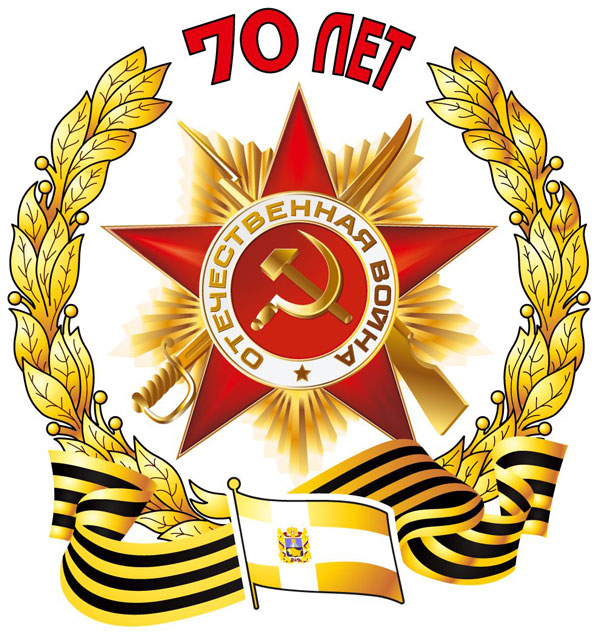 для детей старшей и подготовительной к школе группыПодготовили:Музыкальный руководитель: Покладова М.Ю.Воспитатели ст.гр.: Сёмина Е.Ф. Алексеева Н.С.Воспитатели подг.гр.: Брянцева Т.П.Скакунова Т.А.7мая 2015г.го ХимкиЗвучат Фанфары (000)Дети входят в зал под песню «Победа», становятся врассыпную ВЕДУЩИЙ: Сегодня мы отмечаем День Победы, который принёс счастье и мир на земле.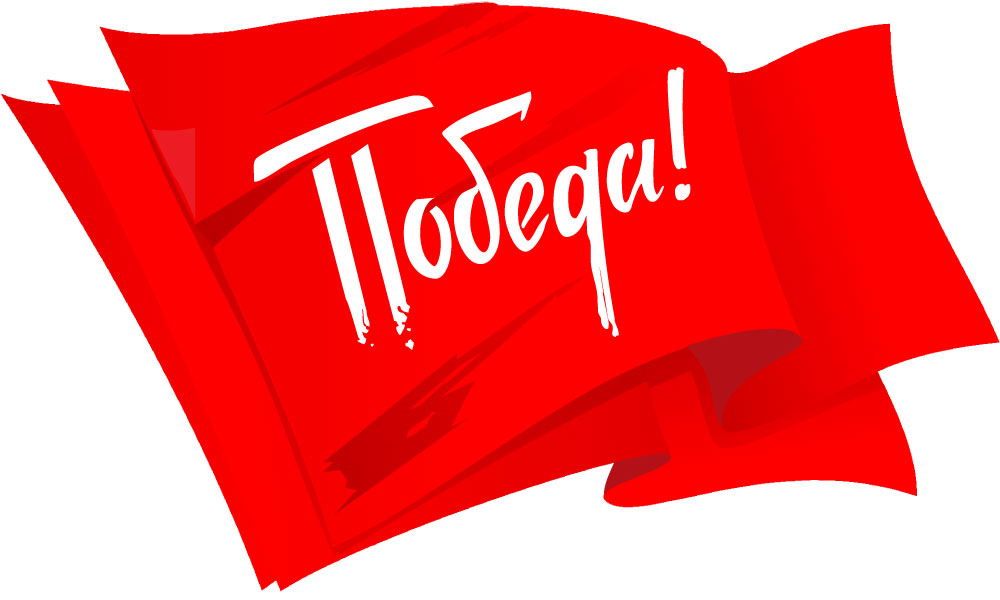 Дети старшей группы:1РЕБЕНОК:Ярок день с утра, чудесен, весь цветами он расцвел.Слышу я звучанье песен, праздник в город мой пришел!2РЕБЕНОК: Сегодня праздник – День Победы! Счастливый праздник – день весны.В цветы все улицы одеты, и песни звонкие слышны.3РЕБЕНОК: Я знаю от папы… Я знаю от деда, девятого мая пришла к нам Победа,Тот день весь народ ожидал, тот день самым радостным стал!4РЕБЕНОК:Пусть гремит салют Победы, этим светом мир согрет.Нашим прадедам и дедам…ВСЕ:ВСЕМ ЖЕЛАЕМ ДОЛГИХ ЛЕТ!ВЕДУЩИЙ:Наша страна Россия – большая и прекрасная. Для каждого человека она начинается с родительского дома. В каком бы ее уголке,  где бы ты ни родился, ты можешь с гордостью сказать: «Это моя Родина! Моя Россия!»Дети подготовительной группы:1РЕБЕНОК:Россия – как из песни слово. Березок юная листва.Кругом леса, поля и реки, раздолье, русская душа.2РЕБЕНОК:Люблю тебя, моя Россия, за ясный свет твоих очей,За ум, за подвиги святые, за голос звонкий, как ручей.   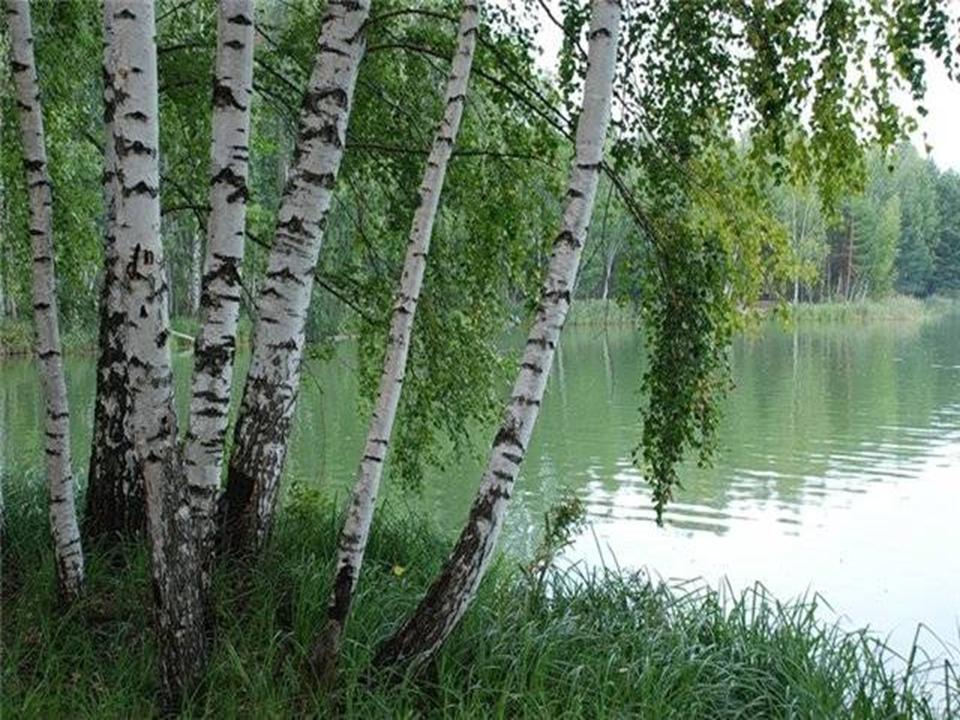 ПЕСНЯ «ЧТО ЗОВЁМ МЫ РОДИНОЙ?» СЛ. И МУЗ. Т.БОКАЧВЕДУЩИЙ:Прошло 70 лет.  Остались единицы освободителей - участников войны!Тех, чьей кровью писаны страницы победной книги биографии страны.Какой с тех пор проделан путь огромный, и памятных немало было дат!Но только эту дату каждый помнит! Так было 70 лет назад.Июнь! Клонился к вечеру закат, и белой ночи разливалось море,И раздавался звонкий смех ребят, не знающих, не ведающих горя.Выходят дети подготовительной группыТАНЕЦ «КАТЮША-КАЗАЧОК» 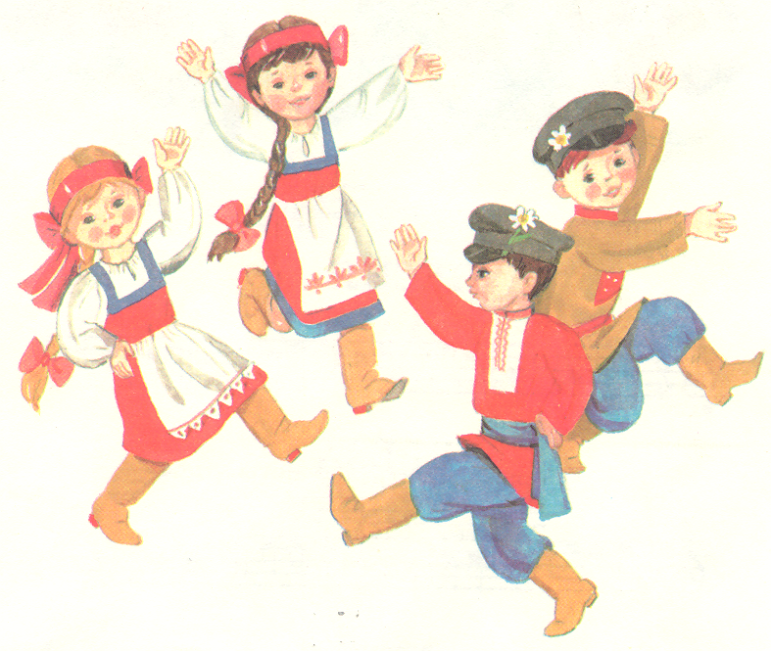 Под фонограмму бомбежки, дети разбегаютсяВИДЕОФИЛЬМ «ГОЛОС ЛЕВИТАНА 22 июня 1941 г.+ СВЯЩЕННАЯ ВОЙНА» ВЕДУЩИЙ (на фоне песни):Над Родиной война заполыхала, прервали взрывы бомб ребячьи сны.За нас солдаты жизни отдавали в борьбе с врагами на фронтах войны.Вставай, народ, услышав клич земли! На фронт солдаты Родины ушли,С отцами рядом были их сыны, и дети шли дорогами войны.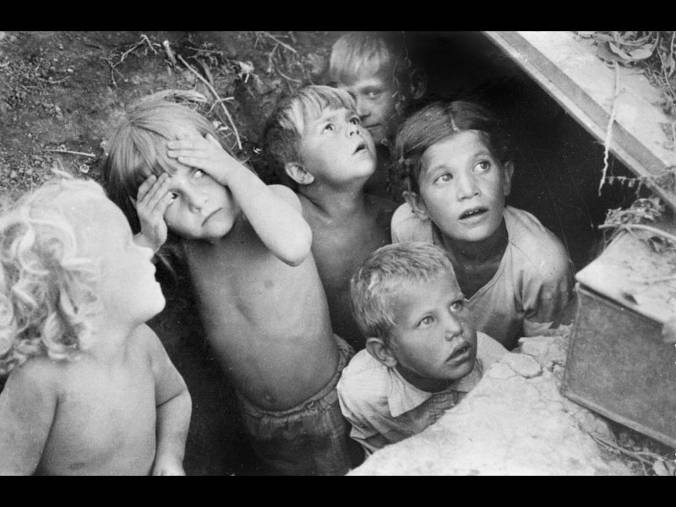 Выходят мальчики, которые участвуют в инсценировке, надевают пилотки. К ним подходят девочки, исполняющие танец с синими платочками.Девочки  подготовительной группы (по очереди): 1.Ах, война, что ты сделала подлая, стали тихими наши дворы,Наши мальчики головы подняли, повзрослели они до поры.2.На пороге едва помаячили и ушли за солдатом солдат.До свидания, мальчики, девочки, постарайтесь вернуться назад.3.Вы не гнитесь, вы будьте высокими, не жалейте ни пуль, ни гранат.И себя не щадите, но все-таки, постарайтесь вернуться назад.ТАНЕЦ "СИНИЙ ПЛАТОЧЕК"(подготовительная группа) ВЕДУЩИЙ:Случались на фронте и минуты отдыха. Можно было посидеть у костра, спеть любимую песню. Война и песня: что может быть общего? Казалось бы, тяготы и страдания военного времени не оставляют места для песен.(Тихо звучит песня “Землянка”) Солдаты сражались во имя мира и мечтали о будущем мире в передышках между боями, в тесных землянках и холодных окопах. Они верили, что мир, спасенный от фашизма, будет прекрасен. Давайте все вместе вспомним те песни, которые прошли рядом с бойцами до самого Берлина.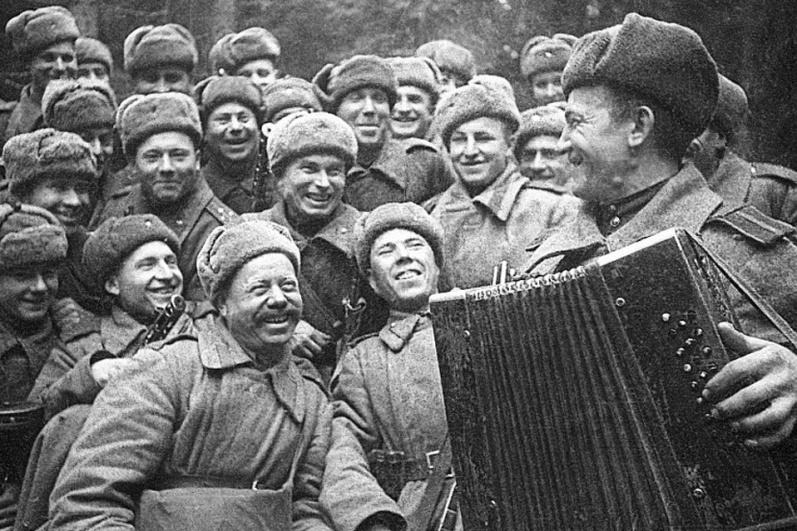 ПОППУРИ ВОЕННЫХ ПЕСЕН (видеоряд)исполняют взрослые, дети подпевают имТРИ ТАНКИСТАМузыка: Дмитрий. и Даниил Покрасс Слова: Борис ЛаскинНа границе тучи ходят хмуро,Край суровый тишиной объят.У высоких берегов АмураЧасовые родины стоят.КАТЮШАРасцветали яблони и грушиПоплыли туманы над рекойВыходила на берег Катюша,На высокий берег, на крутой.СМУГЛЯНКАКак-то летом на рассвете, Заглянул в соседский сад,Там смуглянка-молдаванка, Собирает виноград.Я краснею, я бледнею, Захотелось вдруг сказать,Встанем над рекою, Зорьки ясные встречать.Клён кудрявый, да раскудрявый клён резной,Здесь у клёна, мы расстанемся с тобой.Клён зелёный, да клён кудрявый,Да раскудрявый, резной.СИНИЙ ПЛАТОЧЕКСиненький, скромный платочек Падал с опущенных плеч.Ты провожала и  обещала Синий платочек сберечь.И пусть со мной нет сегодня любимой, родной,Знаю, с любовью ты к изголовьюПрячешь платок голубой.ЕХАЛ Я ИЗ БЕРЛИНА Стихи Л. ОШАНИНА 
Музыка И. ДУНАЕВСКОГО Ехал я из Берлина 
По дороге прямой, 
На попутных машинах 
Ехал с фронта домой. 
Ехал мимо Варшавы, 
Ехал мимо Орла — 
Там, где русская слава 
Все тропинки прошла. Припев: 
Эх, встречай, 
Крепче обнимай, 
Чарочку хмельную 
Полнее наливай! ВЕДУЩИЙ:Шли солдаты на запад, по дорогам войны.
Выпадал среди залпов, может, час тишины.
И тогда на привале, опустившись в окоп,
Люди письма писали тем, кто был так далек!Во многих семьях сохранились солдатские треугольники – письма, которые присылали с фронта отцы и братья. (Показывает.) Они писали, что вернутся домой с Победой.
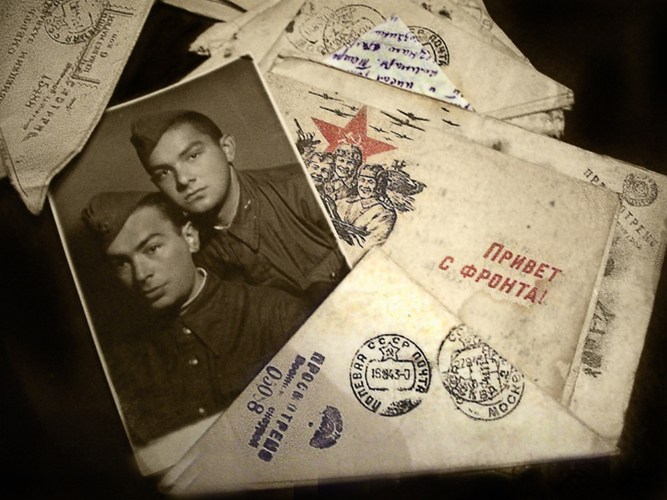 Письма-треугольникиЗдравствуй, дорогой Максим!  Здравствуй, мой любимый сын!
Я пишу с передовой, завтра утром снова в бой!
Будем мы фашистов гнать, береги, сыночек, мать.
Позабудь печаль и грусть – я с победою вернусь!
Обниму вас, наконец. До свиданья. Твой отец.Дорогие, мои родные! Ночь. Дрожит огонек свечи.
Вспоминаю уже не впервые, как вы спите на теплой печи.
В нашей маленькой старой избушке, что в глухих затерялась лесах.
Вспоминаю я поле, речушку. Вновь и вновь вспоминаю вас.
Мои братья и сестры родные, завтра снова я в бой иду.
За Отчизну свою, за Россию, что попала в лихую беду.
Соберу свое мужество, силу. Стану недругов наших громить.
Чтобы вам ничего не грозило, чтоб могли вы учиться и жить.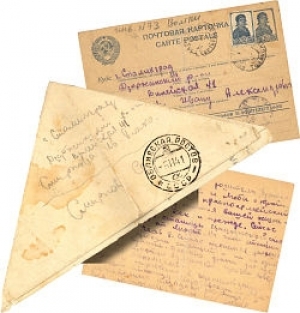 ВЕДУЩИЙ:Через тяжёлые испытания за четыре года войны прошёл наш народ, но он выстоял, разгромил фашизм и спас от него народы всего мира. 9 мая 1945 года люди услышали долгожданное для всех слово…ВСЕ ДЕТИ:                     ПОБЕДА!!! 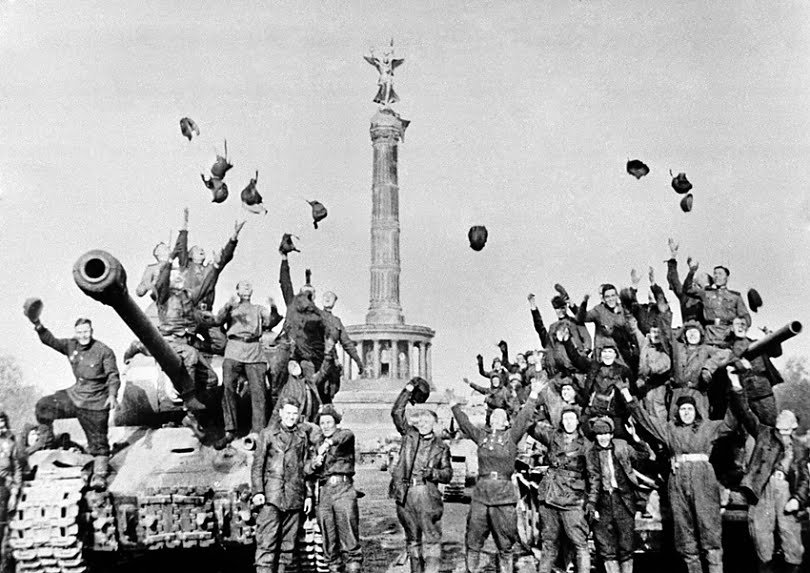 ВИДЕОФИЛЬМ «ГОЛОС ЛЕВИТАНА об объявлении  Победы» Дети старшей группы:1РЕБЕНОК:День Победы, праздник долгожданный Мирная небес голубизна.Помнят  на земле народы, страны В этот день окончилась война.2РЕБЕНОК:За страну родную люди Отдавали жизнь свою.Никогда мы не забудем Павших в доблестном бою.ПЕСНЯ «СЛАВНЫЙ ДЕНЬ ПОБЕДЫ»(дети ст.гр.)Дети подготовительной группы:1РЕБЁНОК: Много лет тому назад                    Был великий День Победы,                    День Победы помнят деды,                    Знает каждый из внучат.2РЕБЁНОК: Чтит великий День Победы                     Вся российская страна.                     В День Победы наши деды                     Надевают ордена.3РЕБЁНОК: Мы про первый День Победы                    Любим слушать их рассказ –                    Как сражались наши деды                    За весь мир, и за всех нас!ПЕСНЯ «ДЕНЬ ПОБЕДЫ»(группа детей подг. гр.)ВЕДУЩИЙ:Много горя принесла война и взрослым и детям.Но никто не забыт, и, ни что не забыто.Вспомним всех поименно, горем вспомним своим.Это надо не мертвым, это надо живым!С печалью и благодарностью мы вспоминаем героев, всех их, отдавших силы,
здоровье, юность, сердце, помыслы великому подвигу и победивших фашизм.
Минутой молчания почтим их память, и каждый в душе поблагодарит их за тот счастливый мир, в котором мы живем. Встанем и склоним головы пред их памятью!МИНУТА   МОЛЧАНИЯ 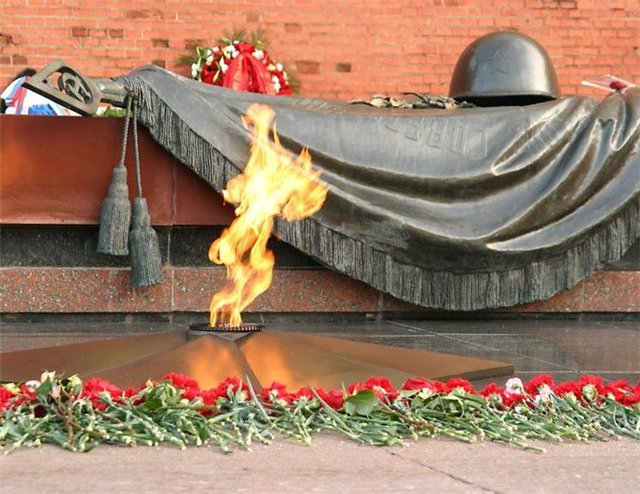 ВЕДУЩИЙ:Дорогие дети, уважаемые взрослые! Ещё раз поздравляю всех с праздником Победы! Счастья  вам и добра, здоровья и мирного неба над головой! Ребята, в этот день мы благодарим наших ветеранов, за то, что мы продолжаем жить в нашей счастливой стране России, за то, что у нас такое счастливое детство.За то, что в мире мы живем, За то, что песни мы поемДЕТИ: СПАСИБО!             За то, что можем мирно спатьЗа то, что можем мы игратьДЕТИ: СПАСИБО!    За то, что в небе голубомСияет солнце нам с тобойДЕТИ: СПАСИБО!     За то, что нам журчит ручейЗа сотню разных мелочейДЕТИ: СПАСИБО ВАМ, СПАСИБО ВАМ, СПАСИБО!  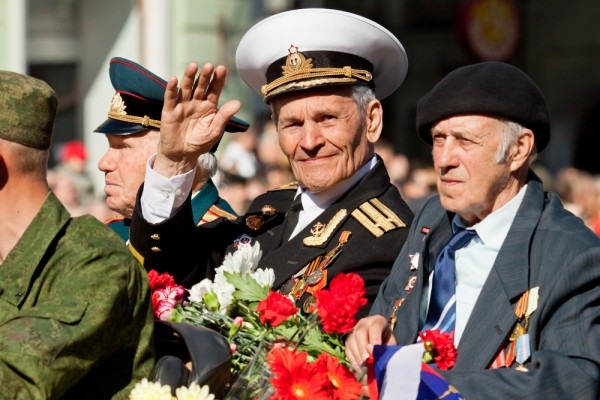 ВЕДУЩИЙ: У каждого из нас есть своя маленькая Россия – родная деревня, лес, поле или большой, шумный город с заводами и фабриками. А, если все сложить вместе, то получится сильная и единая Россия. Россия, которую отстояли наши прадеды 70 лет назад в той жестокой войне.РЕБЁНОК:Нужен мир тебе и мне, чистый воздух на земле.Птичий гомон, детский смех, Солнце, дождик, белый снег.Лишь война, лишь война - на планете не нужна!Давайте беречь от невзгоды любой Большой и доверчивый шар  голубой!ПЕСНЯ «ДЕТСТВО» МУЗ. Е.ФИЛИППОВОЙ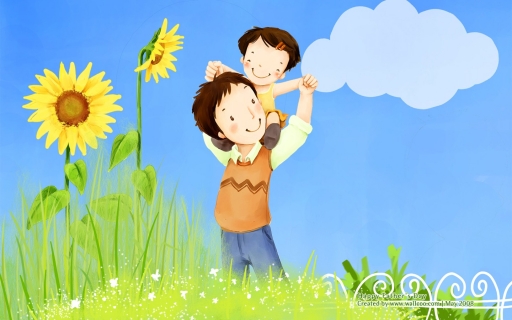 ВИДЕОФИЛЬМ «ОТМЕНИТЕ ВОЙНУ»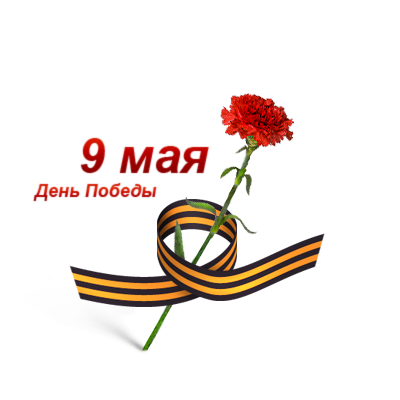 Дети под песню «День Победы» выходят из зала